СОВЕТ ОКТЯБРЬСКОГО МУНИЦИПАЛЬНОГО ОБРАЗОВАНИЯ  ЛЫСОГОРСКОГО  МУНИЦИПАЛЬНОГО РАЙОНАСАРАТОВСКОЙ  ОБЛАСТИР Е Ш Е Н И Е    от 15 мая 2017 года                   № 77/166аОб утверждении Правил формирования, ведения и обязательного опубликования перечня муниципального имущества Октябрьского муниципального образования, свободного от прав третьих лиц (за исключением имущественных прав субъектов малого и среднего предпринимательства), предусмотренного частью 4 статьи 18 Федерального закона «О развитии малого и среднего предпринимательства в Российской Федерации»	В соответствии с Федеральным законом от 24 июля 2007 года № 209-ФЗ "О развитии малого и среднего предпринимательства в Российской Федерации", Федеральным законом от 6 октября 2003 г. № 131-ФЗ "Об общих принципах организации местного самоуправления в Российской Федерации", статьей 17.1 Федерального закона от 26 июля 2006 г. № 135-ФЗ "О защите конкуренции", постановлением Правительства Российской Федерации от 21 августа 2010 года № 645 «Об имущественной поддержке малого и среднего предпринимательства при предоставлении федерального имущества», постановлением Правительства Российской Федерации от 1 декабря 2016 года № 1283 «О внесении изменений в постановление Правительства Российской Федерации от 21 августа 2010 года № 645», Уставом Октябрьского муницпального образования Лысогорского муниципального района Саратовской области, Совет Октябрьского муниципального бразования  Лысогорского муниципального района РЕШИЛ:1.Утвердить Правила формирования, ведения и обязательного опубликования перечня муниципального имущества Октябрьского муницпального образования Лысогорского муниципального района, свободного от прав третьих лиц (за исключением имущественных прав субъектов малого и среднего предпринимательства), предусмотренного частью 4 статьи 18 Федерального закона «О развитии малого и среднего предпринимательства в Российской Федерации» согласно приложению к настоящему решению.2. Установить, что  администрация Октябрьского муницпального образования Лысогорского муниципального района является муниципальным органом исполнительной власти, уполномоченным осуществлять: - формирование, утверждение, ведение (в том числе ежегодное дополнение) и обязательной опубликование перечня  муниципального имущества, свободного от прав третьих лиц (за исключением имущественных прав субъектов малого и среднего предпринимательства), предусмотренного частью 4 статьи 18 Федерального закона «О развитии малого и среднего предпринимательства в Российской Федерации» (далее соответственно – муниципальное имущество, перечень), в целях предоставления  муниципального имущества во  владение и (или) пользование  на долгосрочной  основе субъектам малого и среднего предпринимательства и организациям, образующим  инфраструктуру поддержки субъектов малого и среднего предпринимательства;- предоставление в установленном порядке  движимого и недвижимого  муниципального  имущества (за исключением  земельных участков), включенного в перечень, во владение и (или) пользование на долгосрочной основе субъектам малого и среднего  предпринимательства и организациям, образующим инфраструктуру поддержки субъектов малого  и среднего предпринимательства.  	3.Настоящее решение  вступает в силу со дня  его принятия и подлежит официальному  опубликованию.Глава Октябрьскогомуниципального образования                                                 Е.В.Сигайло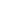 